Hintergrund erstellen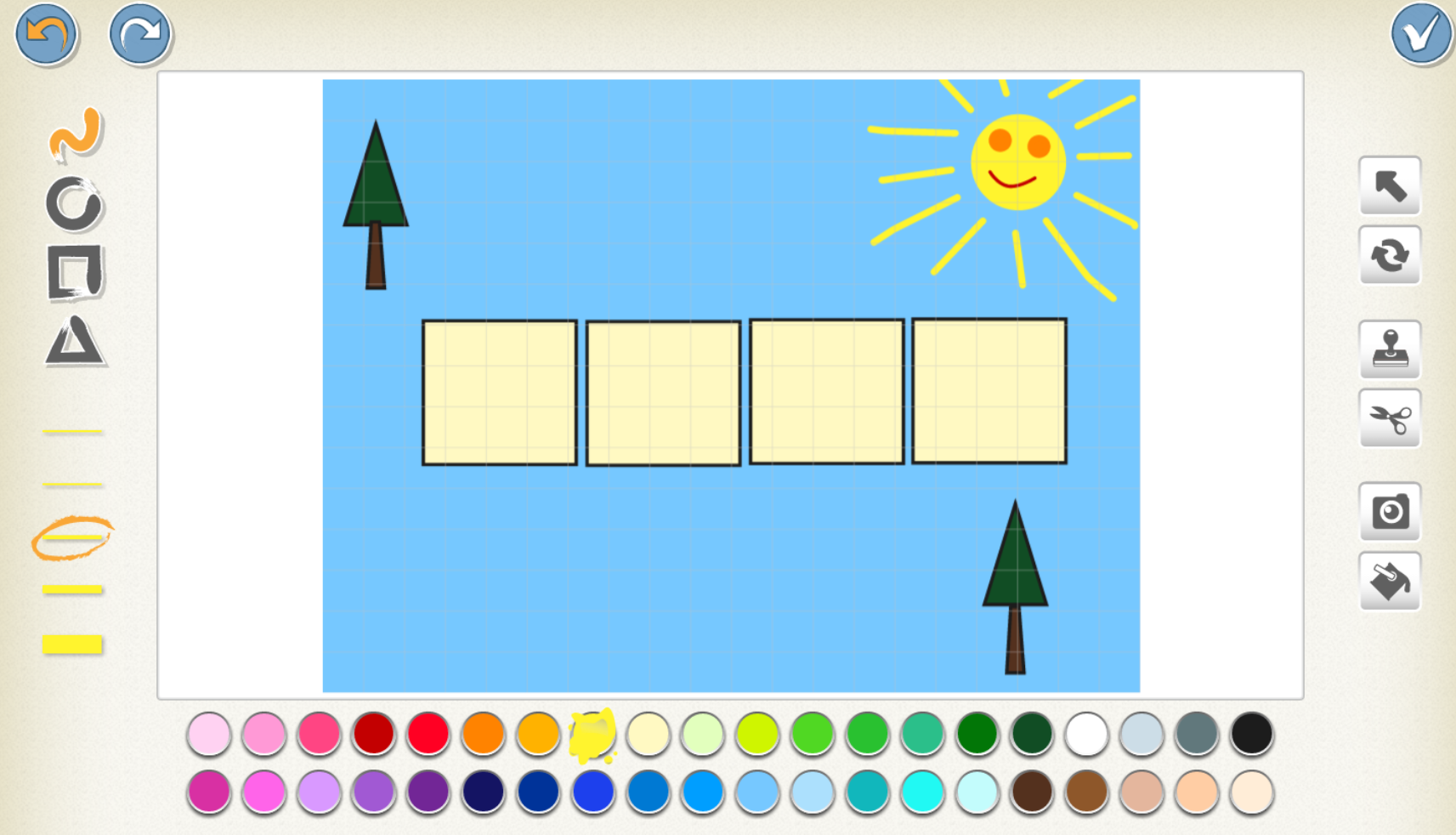 Buchstaben erstellen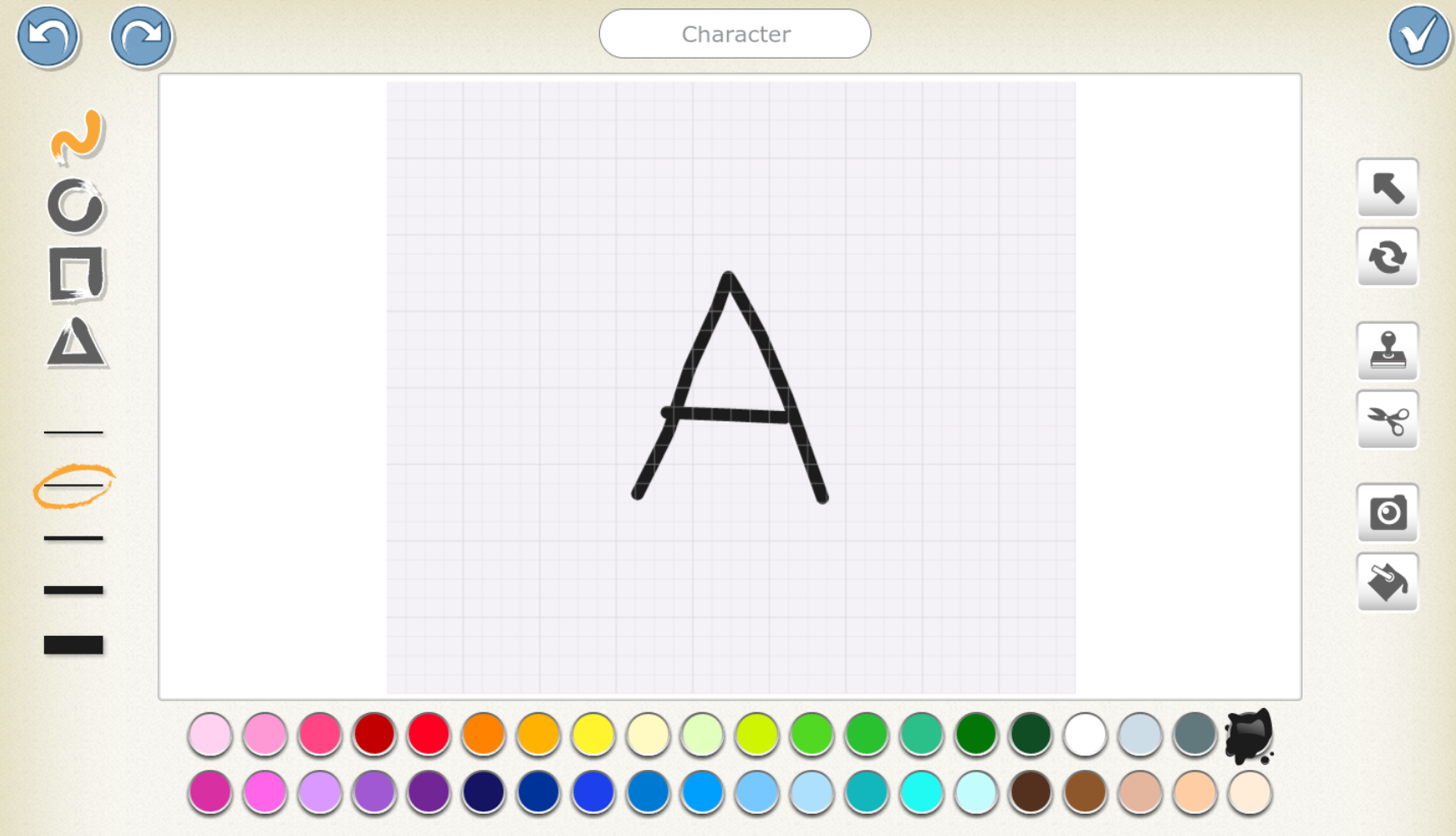 